27.04.2020 - poniedziałekKLASA IEDUKACJA WCZESNOSZKOLNATemat: Skąd bierze się deszcz?Udzielanie odpowiedzi na pytanie: Skąd bierze się deszcz? – na podstawie tekstu, filmu i własnych doświadczeń. Odpowiadanie na pytania: Co wiem o deszczu?  Nazwy zajęć i zabaw wykonywanych w czasie deszczu. Nauka nazw miesięcy. Liczebniki porządkowe.W tym dniu dzieci:Oglądają – najlepiej przed zajęciami - filmik: Krążenie wody w przyrodziehttps://www.youtube.com/watch?v=4Pcvil1sVJ8Zapoznają się z tekstem – Wędrówka kropli wody – podręcznik s. 8Udzielają odpowiedzi na pytania – Podręcznik s. 8Wszystko, co wiem o deszczu – próby odpowiedzi na pytania:1.Jak nazywa się bardzo drobny deszcz?  Mżawka, kapuśniaczek2.A jak nazywa się deszcz, który jest bardzo intensywny i na ziemię spadają duże krople? Ulewa3.Co nazywamy oberwaniem chmury? Często w lecie mamy do czynienia z tzw. „oberwaniem chmury”. Oberwanie chmury – to krótkotrwały, ale bardzo intensywny deszcz, który może być też określany jako silna ulewa. Zazwyczaj występuje latem, w upalne dni. Jego zasięg jest zazwyczaj ograniczony do małych obszarów, co najwyżej kilku, kilkunastu kilometrów kwadratowych. Często gwałtowne opady tego typu są przyczyną katastrofalnych powodzi.4. Jak nazywamy wodę, która leci z rynny do beczki? Deszczówka5.Jak na deszcz reagują rośliny?6. Jak na deszcz reagują zwierzęta?7.Jak na deszcz reagują ludzie?8. Co to jest mapa pogody?Wypowiadają się na temat: Co można robić w domu, kiedy pada deszcz?Czytają cicho napisane ciągi literowe. Oddzielają kreską wyrazy. Czytają nazwy czynności. Zapisują je w zeszycie.Pomysły na deszczowe dni:zabawawteatrczytanieksiążkizabawaklockamipomaganiemamiewkuchnilepieniezplastelinymalowaniegryplanszowesłuchaniemuzykigrynakomputerzeUzupełniają zeszyt ćwiczeń z edukacji polonistycznej – s. 10 – 11Uczą się czytać – podręcznik s. 8Kolorują kartę pracy i uczą się nazw miesięcy. Odpowiadają na pytania – Co przyniesie nam styczeń …………, luty…………….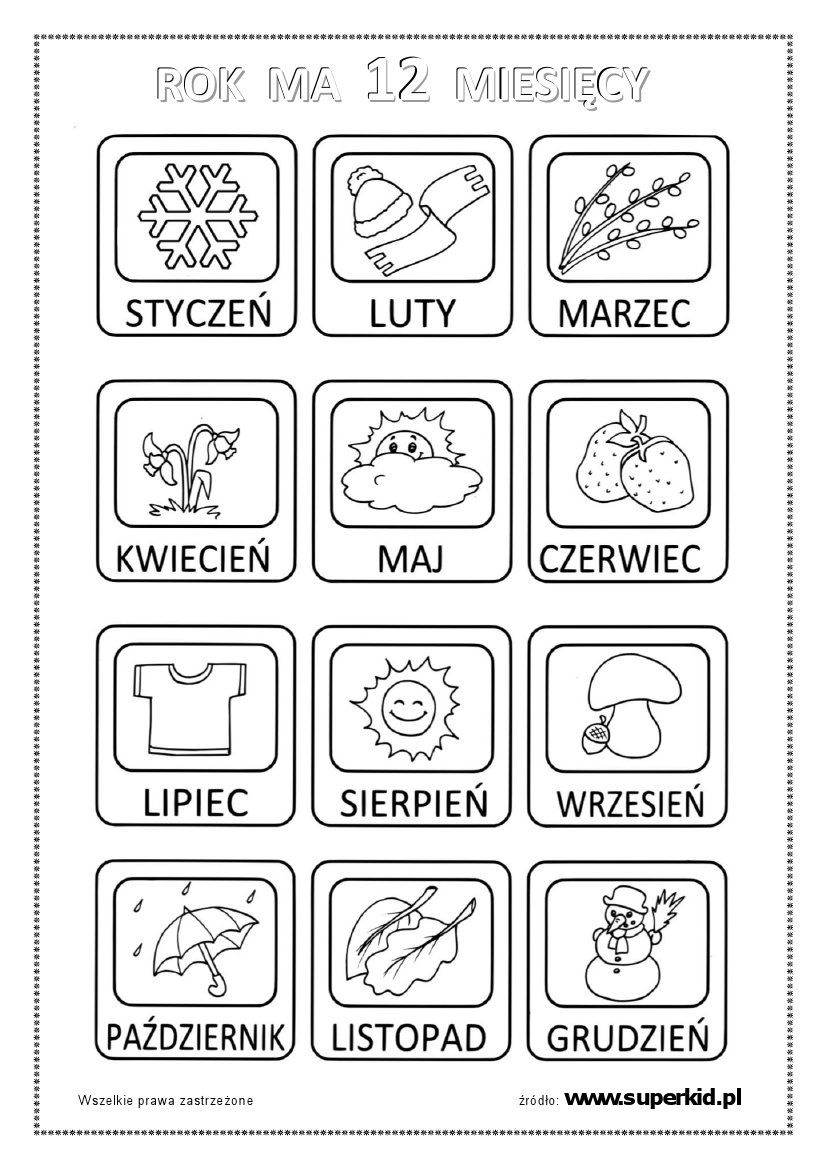 JĘZYK ANGIELSKI Temat : My body. Review & I can. (Moje ciało. Powtórzenie wiadomości).(ZESZYT ĆWICZEŃ STR. 90 i 91)Jeśli do tej pory solidnie pracowaliście, to na pewno pięknie znacie już wszystkie słówka dotyczące nazw poszczególnych części ciała i emocji, które mogą wam towarzyszyć. Dzisiaj utrwalicie je sobie wykonując ćwiczenia zamieszczone w  Zeszycie ćwiczeń.Na początek proponuję przypomnieć sobie wszystkie słówka, które do tej pory poznaliśmy:My body [maj bodi] – moje ciałoHands [hends] – dłonieFeet [fit] – stopyLeg [leg] – nogaTummy [tami] – brzuchArm [arm] – rękaEyes [ajs] – oczyEars [irs] – uszyMouth [mauf] – ustaNose [nołs] – nosHead [hed] – głowaHappy [hepi] – szczęśliwySad [sad] - smutnySurprised [supraizd] – zaskoczonyScared [skeed] – przestraszonyAngry [engri] - złyNa podstawie zdobytych do tej pory umiejętności oraz poznanych słówek proszę wykonać w Zeszycie ćwiczeń następujące zadania:Ćwiczenie 1 i 2 str. 90,Ćwiczenie str. 91.